Wie voelt zich geroepen?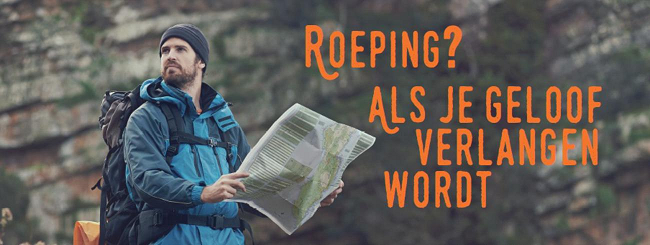 Kinderen kunnen nog weleens doen of ze niets horen als ze geroepen worden. Ze blijven gewoon spelen terwijl jij ze roept om te komen eten. Ook volwassen mensenkunnen horende doof en ziende blind zijn voor zaken die ze niet willen weten. Maar als het gaat om onze intuïtie, onze innerlijke stem? Luisteren we daar wel naar? Of negeren we die ook? In de bijbel wordt de profeet Jona gedwongen om Gods roepstem te volgen. In tegenstelling tot Jona laten vier vissers bij het meer van Galilea het werk uit hun handen vallen en volgen Jezus als Hij hun dat vraagt. Niets kon hun nog vasthouden. Het lijkt die vissers, de eerste leerlingen, ook te overkomen, Jezus vraagt of ze Hem willen volgen en ze gaan! Zomaar verlaten ze hun ouders, hun werk, een bron van inkomsten… naar een andere bron, een diepere bron. Dat wat met God te maken heeft, zagen ze in Jezus werkelijkheid worden. Het was nieuw voor hen. Hij raakte iets wezenlijks; ze konden er niet omheen.Gehoor geven aan de roepstem van God is niets anders dan op weg gaan naar jebestemming. Zoals bijvoorbeeld die man die zijn baan in het bankwezen opzegde enin de verpleging ging. Tijdens een vakantieweek van de Zonnebloem ontdekte hij dat hij dát moest gaan doen, dat hij die gewone menselijke contacten miste op de bank, dat hij er goed in was, contacten leggen, mensen op hun gemak stellen. ‘Je gaat dan toch veel minder verdienen’, hoorde hij zijn omgeving zeggen. ‘Denk aan je pensioen, dit is onvoordelig.’ Het telde allemaal niet, hij volgde de roepstem, hij ging voor zijn bestemming. Je laat iets achter je om er iets mooiers voor terug te krijgen. Dat is als je aan Jezus roepstem gehoor geeft. Zo heb ook ik zijn roepstem mogen horen en heeft Hij mijn levenskoers volledig gewijzigd en ja ik heb er zelfs iets nog mooiers voor terug gekregen, mensen om samen mee op weg te gaan.								Pastoor Jan Geilen